Je soussigné(e), ………………………………………, Président(e) du CLUB: …………………………, engage une équipe en championnat départemental interclubs.Division: 	1		2		3		4		5		6Catégorie:	Jeune		Sénior		Vétéran Capitaine :	Capitaine-adjoint :	Portable :	Portable :Mail :	Mail :Le (la) capitaine et son adjoint(e) seront invités à créer un compte Badnet pour valider leurs participation, inscrire les joueurs de leur équipe, et gérer les rencontres à domicile.Une formation gratuite sera organisée en début de saison pour tous les capitaines des équipes adultes. La participation est très fortement recommandée.La fiche d’inscription est à renvoyer par mail à inscriptions.codep29.bad@gmail.comNOM PrénomSignature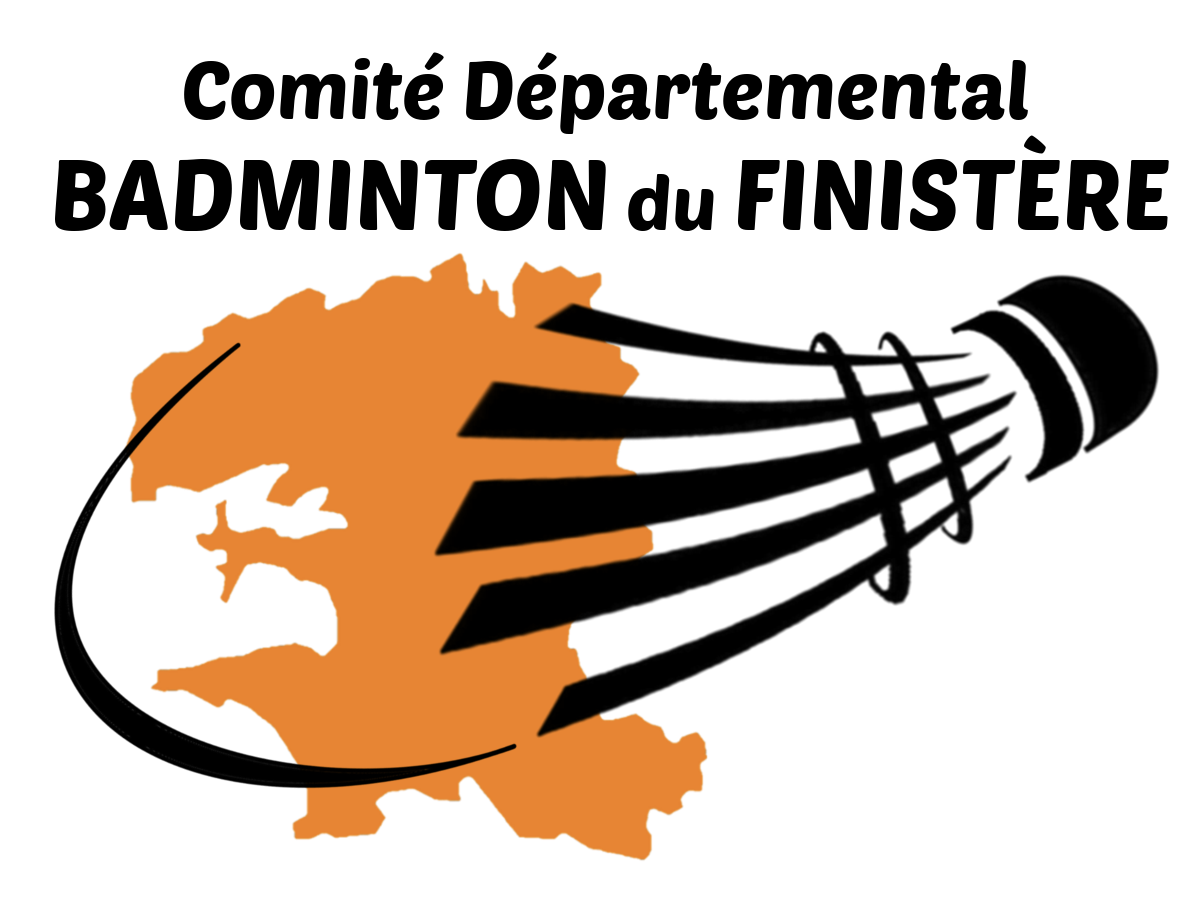 Guide du ComitéFiche d’Inscription Interclubs DépartementauxMise à jour:20-07-2022Entrée en vigueur:01-09-2022Validité: permanente